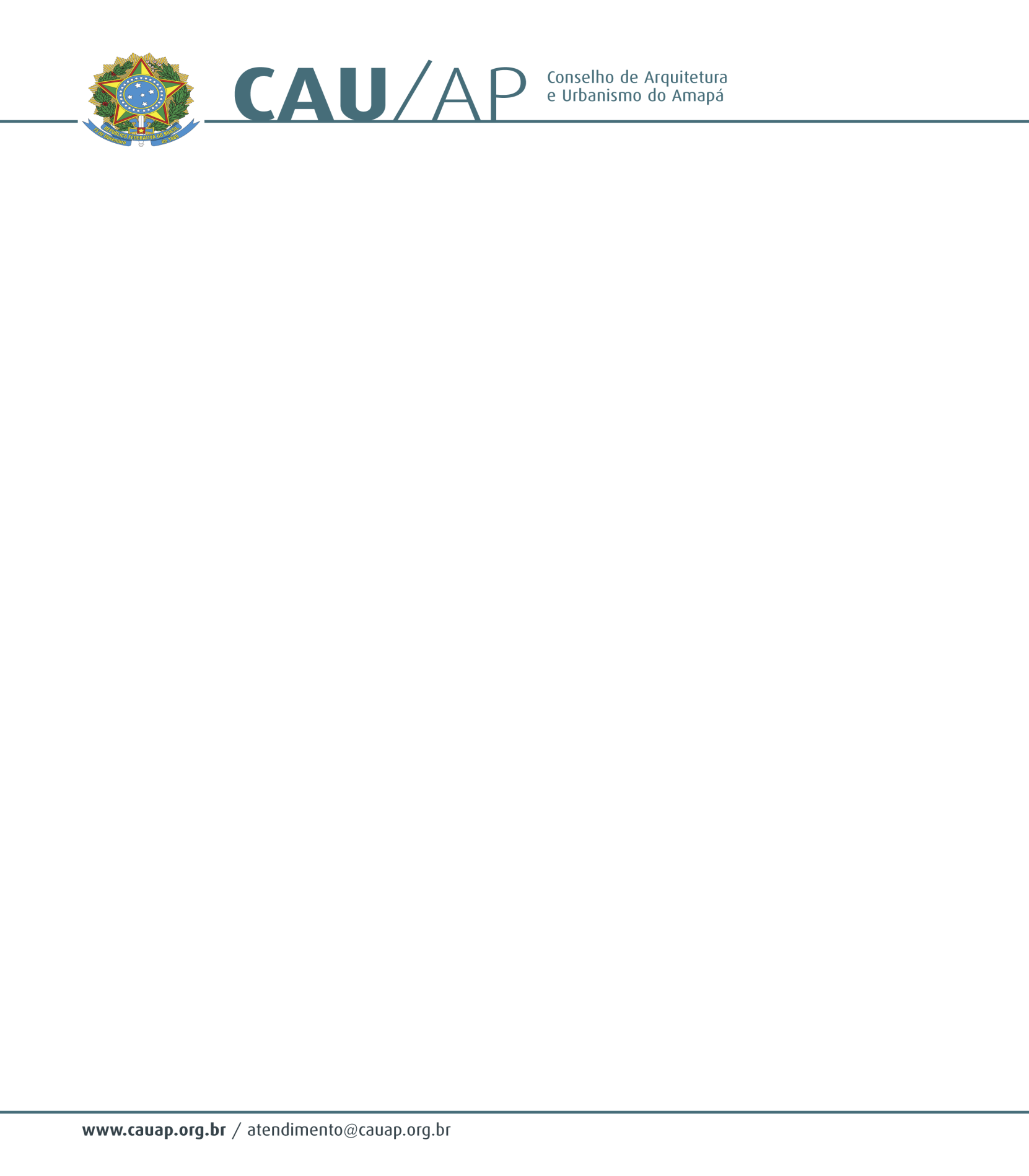 PORTARIA NORMATIVA Nº 22 DE 27 DE ABRIL DE 2018Dispõe sobre a nomeação como Assessor da Comissão de Ensino e Formação, Ética e Exercício Profissional do CAU/AP.O Presidente do Conselho de Arquitetura e Urbanismo do Amapá - CAU/AP, no uso de suas atribuições que lhe confere o art. 29 da lei nº 12.378 de 31 de dezembro de 2010, art. 57 do Regimento Interno do CAU/AP e deliberação plenária n° 76 CAU/AP; RESOLVE:Art. 1º- Nomear o Servidor Charles de Oliveira da Silva, matrícula n° 09, ao cargo de Assessor da Comissão de Ensino e Formação, Ética e Exercício Profissional – CEFEEP, sem ônus para o Conselho.  Art. 2º - Fica estabelecido as atribuições de orientar, assessorar reuniões, elaboração de documentos, envio de convocatórias, organização de documentos, atualização sobre os normativos e os ritos na condução dos processos e demais atribuições inerentes à CEFEEP. Art. 3º - Esta portaria entra em vigor na data de sua assinatura. Dê ciência, e cumpra-se.CESAR AUGUSTO BATISTA BALIEIROPresidente do CAU/AP